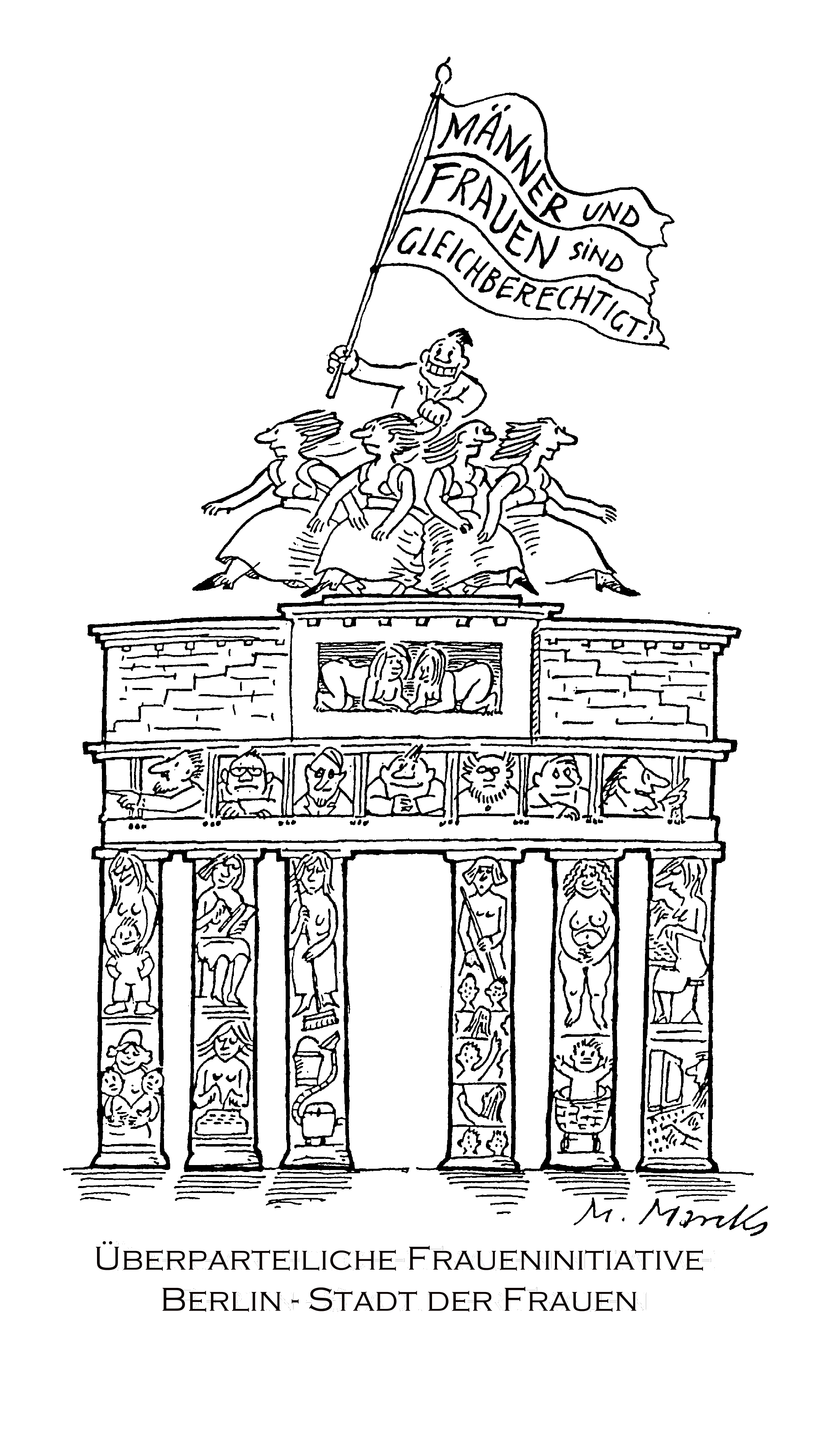 Save the Date – bitte vormerkenDie Überparteiliche Fraueninitiative Berlin – Stadt der Frauen e.V. lädt ein zur
zweiten Online-Konferenz des Zyklus mit dem TitelWann kommt die geschlechtergerechte Soziale Marktwirtschaft?Im Mittelpunkt dieser Veranstaltung steht die Frage,inwiefern Sorgearbeitals gesamtgesellschaftliche Aufgabe eine grundsätzliche Neubewertung erfahren muss, wenn wir auf die Umgestaltung unseres ökonomischen Systems abzielen.
Als Instrument mit weitreichendem Veränderungspotenzial auf dem Weg zu einer geschlechtergerechten Sozialen Marktwirtschaft wird dasOptionszeiten-Modellvorgestellt: Als „atmender Lebenslauf“ beinhaltet es ein radikales Umdenken in der Familien- und Arbeitsmarktpolitik. Die wissenschaftlichen Impulsreferate halten:Prof.in em.Dr.in Claudia Gather, HWRBerlin,Stellvertretende Direktorindes HTMI
„Care.Macht.Mehr.“Dr.in Karin Jurczyk, bis 2019 Leiterin der Abteilung Familie und Familienpolitik
am Deutschen Jugendinstitut
„Optionszeiten – ein Modell zur Neugestaltung 
von geschlechtergerechten Erwerbsbiografien"Mit Vertreterinnen aus Arbeitnehmer- und Arbeitgeber:innenschaft sowie mit 
Parlamentarierinnen des Abgeordnetenhauses zu Berlindiskutieren wir:„Welche Chancen bestehen im Arbeitsalltag, das vorgestellte Instrumentarium zu implementieren? Welche politischen Rahmenbedingungen brauchen wir?Mittwoch, 23. Juni 2021, 17.30 – 20.00 UhrWir bitten Sie, den Termin vorzumerken.Eine Einladung mit Hinweisen zur Anmeldung und Informationen zu den digitalen Teilnahmemöglichkeitenerhalten Sie rechtzeitig vor der Veranstaltung.Über Ihr Interesse an unserer Konferenzwürden wir uns sehr freuen!Ihre Überparteiliche Fraueninitiative Berlin –Stadt der Frauen e.V.